Teams Time Trial 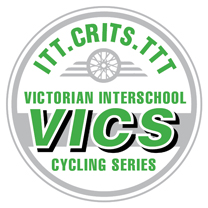 Team Entry / ModificationIf there is less than 3 (three) riders then we will allocate extra riders to the team where possible. If it is not possible to bring team to 3 riders then a time will be available but the result will not be recorded.There is considerable effort in readjusting teams so we need all changes completed 20 minutes prior to category start time.Make sure you identify School and especially Team Name as per the start list.Version number or date and time of day so we know what is the most recent and current change sheet.Please make sure you use rider race number and tick if Add or DeleteTeams Time Trial 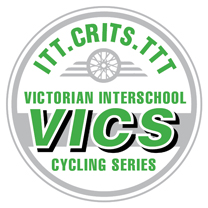 Team Entry / ModificationIf there is less than 3 (three) riders then we will allocate extra riders to the team where possible. If it is not possible to bring team to 3 riders then a time will be available but the result will not be recorded.There is considerable effort in readjusting teams so we need all changes completed 20 minutes prior to category start time.Make sure you identify School and especially Team name as per the start list.Version number or date and time of day so we know what is the most recent and current change.Please make sure you use rider race number and tick if Add or DeleteSchoolTeam NameVersion or TimeRace NumberNameDeleteAddSchoolTeam NameVersion or TimeRace NumberNameDeleteAdd